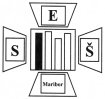 Poročilo o laboratorijskem delu:ALI KVAS PORABLJA ENERGIJO (presnavlja)InALI KVAS RASTEDatum izvedbe vaje:   13. In 14. 9. 2011UVODKvas je organska snov, ki jo sestavlja ena ali več vrst glivic kvasovk. .Najbolj znane glivice so saharomiceti, ki s fermentacijo sladkorja pridobivajo alkohol v pridelavi alkoholnih pijač (vino, pivo,…). Ker so glive kvasovke splošno razširjeni organizmi, poteka alkoholno vrenje povsod tam, kjer je na voljo vir glukoze. Največkrat so to razkrajajoči rastlinski sadeži.Koncentrirane žive celice kvasovk lahko kupimo kot pivski kvas, ki se je včasih pridobival iz usedlin pri fermentaciji ječmena za proizvodnjo piva. To ime se včasih še uporablja za industrijski kvas. 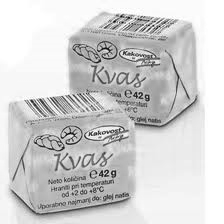 Cilji pri: ali kvas porablja energijo (presnavlja):dokazati, da kvas izloča CO2ugotoviti, če kvas izloča CO2 samo v sodelovanju s sladkorjemugotoviti ali kvas presnavlja sladkor ali kvas raste:dokazati, da se med vrenjem sprošča CO2ugotoviti, da je glavni produkt alkoholnega vrenja etanol dokazati, da se del energije izgubi v obliki toploteHipoteza:ZA »ALI KVAS PORABLJA ENERGIJO (PRESNAVLJA)«:Če bomo kvasovkam dodali sladkor se bo izločal CO2.ZA »ALI KVAS RASTE«:V ugodnih razmerah se bo količina kvasa povečala.Material za presnavljanje:kvassladkoralkoholni flomastersamo lepilni trak4 balonistojalo za epruvete4 epruvetesteklena palčkaplastična palčkaplastična posoda s pokrovom,Material za rast kvasa:petrijevka s hranilnim agorjemkvasalkoholni flomaster samo lepilni trakPostopek za ali kvas porablja energijo:V stojalo postavi štiri epruvete.V čašo dodaj 100 ml tople vode in dodaj malo kvasa, nato s paličico dobro premešaj.Raztopino vode in kvasa nalij v vsako epruveto do polovice.V epruveto 1 in 2 daj v vsako po 1 žličko sladkorja. To sta glavni epruveti.V epruveti 3 in 4 ne dodajaj ničesar. To sta kontrolni epruveti.Na vse epruvete daj balon.Opazuj kaj se dogaja z balonom in podatke vpisuj v tabelo vsakih 5 min. Postopek za ali kvas raste:Raztopi kvas z nekaj kapljic vode.Na petrijevko s hranilno snovjo razporedi majhne količine kvasa.Zaprte petrijevke postavi na toplo za 12 ali več ur.Rezultati:Ali kvas porablja energijo (presnavlja)Tabela1: opazovanje izločanja ogljikovega dioksidaAli kvas raste	SKICA 1: petrijevka po nanosu kvasa                           SKICA 2: petrijevka po 17 urahRazprava:Po končani vaji smo vse počistili in pospravili. Uporabljali smo dve poskusni in dve kontrolni epruveti za lažje in natančnejše razlaganje rezultatov. Ugotovili smo, da je bila hipoteza pravilna (Če bomo kvasovkam dodali sladkor se bo izločal CO2.). Poskus nam je pojasnil, da če sladkor dodamo kvasovkam te reagirajo in sproščajo CO2.Po končani vaji smo poskusne epruvete odvrgli v koš. Ugotovili smo, da je bila tudi tukaj prav tako hipoteza pravilna (V ugodnih razmerah se bo količina kvasa povečala.). Kadar kvas reagira z vodo se ta energija začne sproščati in na rezultatih je dobro videno. Lep primer je tudi, kadar mesimo testo za npr. kruh. Sklepi in zaključek:Kadar kvas reagira s sladkorjem in vodo se sprošča CO2Kadar kvas reagira samo z vodo le ta ne izloča CO2Če kvasu dodamo vodo ta narasteLiteratura:Delovni list0 minut10 minut15 minut20 minut17 urEpruveta 1//Malo CO2Še nekaj več CO2Pol napolnjen balon s CO2Epruveta 2//Malo CO2Še nekaj več CO2Pol napolnjen balon s CO2Epruveta 3/////Epruveta 4/////